Lunes03de octubreQuinto de PrimariaCiencias Naturales¡Aguas con los kilos de más!Aprendizaje esperado: describe causas y consecuencias del sobrepeso y de la obesidad, y su prevención mediante una dieta correcta, el consumo de agua simple potable y la actividad física.Énfasis: describir las causas y consecuencias del sobrepeso y de la obesidad.¿Qué vamos a aprender?Identificarás cuáles son las causas y las consecuencias del sobrepeso y la obesidad.En esta sesión recordarás que la alimentación con exceso de grasa, azúcar, sal y productos industriales junto con la falta de actividad y ejercicio perjudican de forma importante tu salud, siendo estas las causas principales del sobrepeso y la obesidad.De la misma manera, comprenderás que tanto el sobrepeso como la obesidad son enfermedades que generan otros problemas graves de salud como la diabetes.También, aprenderás a calcular el Índice de Masa Corporal, que te ayudará a saber si tú o alguien de tu familia tienen sobrepeso u obesidad.En las páginas de la 20 a 25 del libro de Ciencias Naturales, quinto grado, encontrarás más información sobre este tema.https://libros.conaliteg.gob.mx/20/P5CNA.htm?#page/20Si no tienes el libro a la mano, no te preocupes, puedes investigar en otros textos que tengas en casa o también en internet.¿Qué hacemos?Para iniciar la clase, te invito a observar el siguiente video del segundo 00:33 al minuto 01:38.Obesidad infantilhttps://youtu.be/1-yYJKMTKvwComo observamos en el video, las cosas que comemos los mexicanos y la cantidad en que lo hacemos, están provocando en el país problemas de sobrepeso y obesidad ya que:El 70% de los adultos mexicanos tienen sobrepeso u obesidad.El alto consumo de bebidas azucaradas y alimentos chatarra. El entorno está condicionando lo que las personas comen y beben.El sobrepeso y la obesidad son un problema de salud que hoy veremos en clase.El sobrepeso y la obesidad son una acumulación anormal o excesiva de grasa que puede ser perjudicial para la salud. Aunque el sobrepeso es un problema de salud causado por diversos factores, los principales son los siguientes: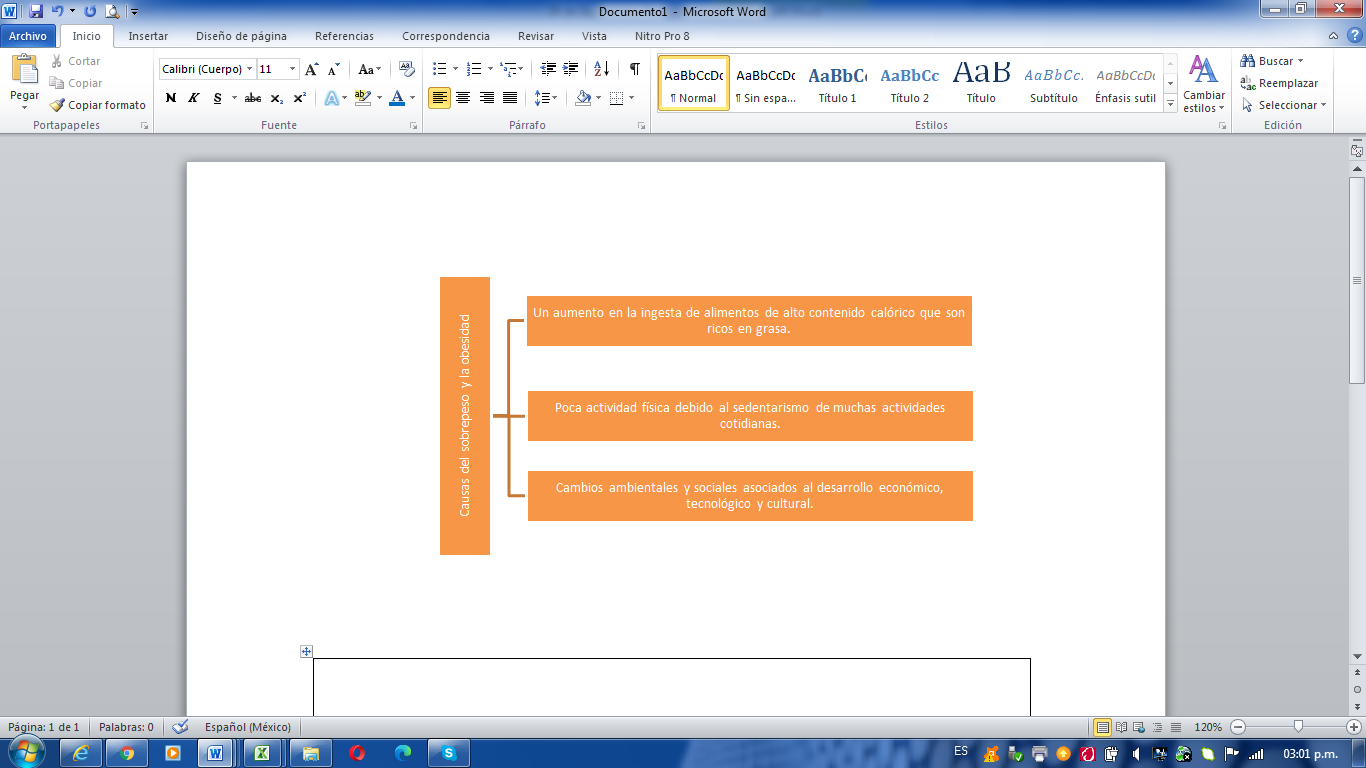 Para saber si tenemos sobrepeso u obesidad es necesario calcular el Índice de Masa Corporal (IMC) y comparar el valor con unos valores que están estandarizados. La Organización Mundial de la Salud, considera el sobrepeso como un IMC igual o superior a 25 y la obesidad como un IMC igual o superior a 30.Para calcular el Índice de Masa Corporal se utiliza una cinta métrica y una básculaPaso 1. Se multiplica la estatura por la estatura: _______ x _____ = _____ m2Paso 2. Se dividen los kg que pesas entre los m2 del Paso 1: ______ / _____= _____ Paso 3. Comparamos el IMC con los valores de una tabla: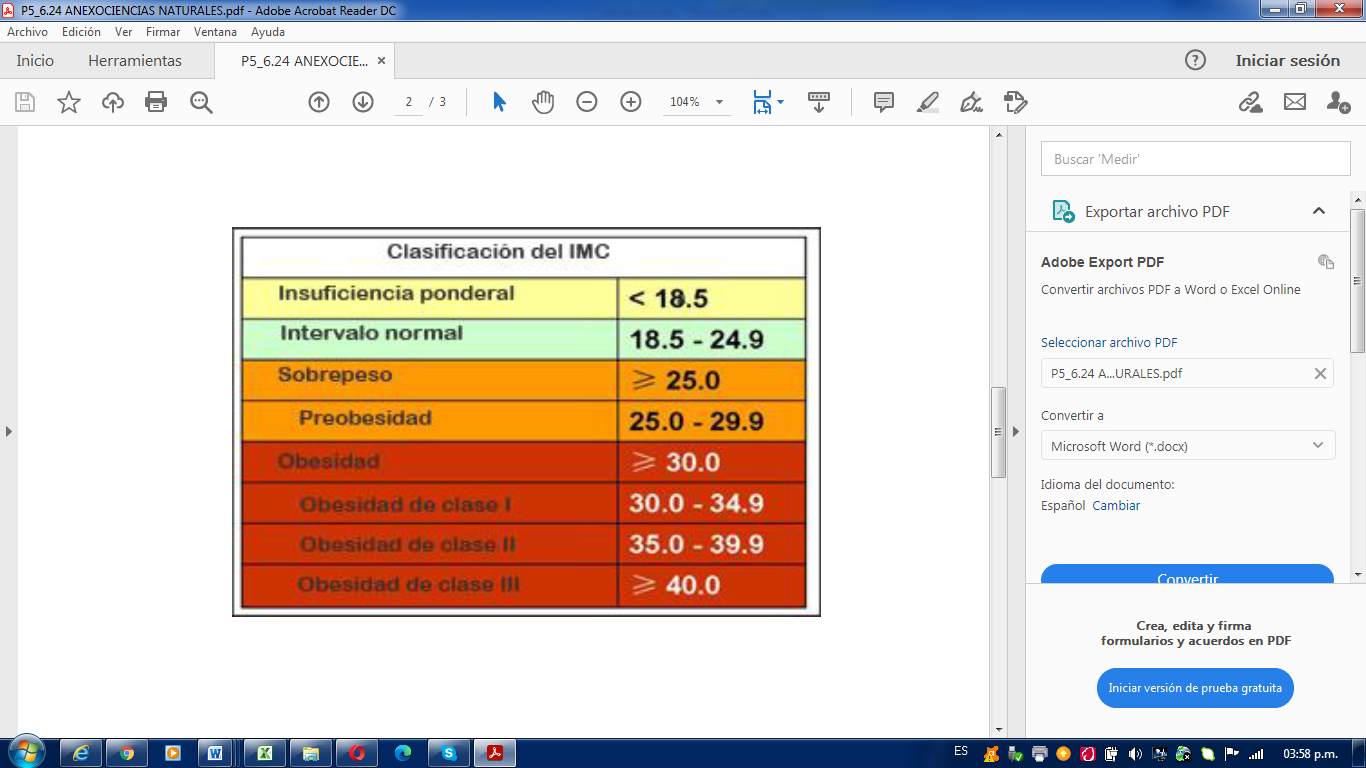 En la página 24 del libro de Ciencias Naturales, quinto grado, podrás realizar esta actividad y conocer cuál es tu IMC.https://libros.conaliteg.gob.mx/20/P5CNA.htm?#page/24El sobrepeso y obesidad son un factor de riesgo para padecer enfermedades no transmisibles, como por ejemplo, enfermedades del corazón, la diabetes, trastornos del aparato locomotor, algunos tipos de cáncer, resistencia a la insulina y efectos psicológicos.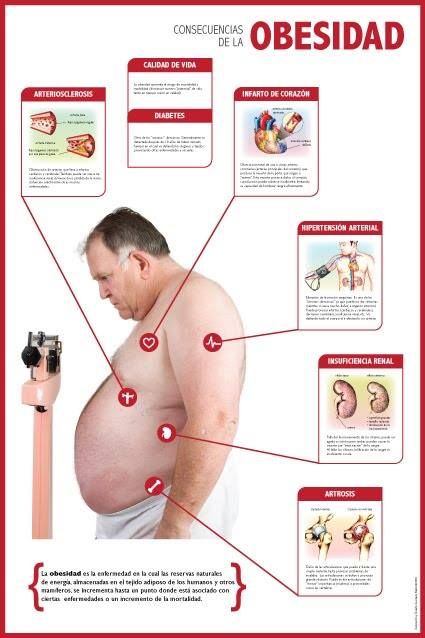 Si no cambiamos nuestros hábitos alimenticios es muy probable que lleguemos a padecer sobrepeso u obesidad.Es momento de poner en práctica lo que aprendimos sobre el plato del bien comer y la jarra del buen beber y no olvidar hacer ejercicio.Observa el siguiente video del inicio 00:00 al minuto 00:59.La obesidad infantil en Méxicohttps://youtu.be/SQtH3ZVx-sQSi el sobrepeso y la obesidad es un grave problema en los adultos, es aún más grave en los niños y las niñas.Te invito a que reflexiones sobre tus hábitos alimenticios y sobre las actividades físicas que realizas.El reto de hoy:Para el reto de hoy, elabora carteles o dibujos para comunicar las causas y consecuencias del sobrepeso y la obesidad, así como algunas acciones para evitar estas enfermedades. Colócalas en lugares visibles de tu casa y comparte con tu familia y seres queridos la información.¡Buen trabajo!Gracias por tu esfuerzoPara saber más:Consulta los libros de texto en la siguiente liga.https://www.conaliteg.sep.gob.mx/primaria.html